Liturgie, 10 oktober 2021, Drunen
vierde zondag van de herfst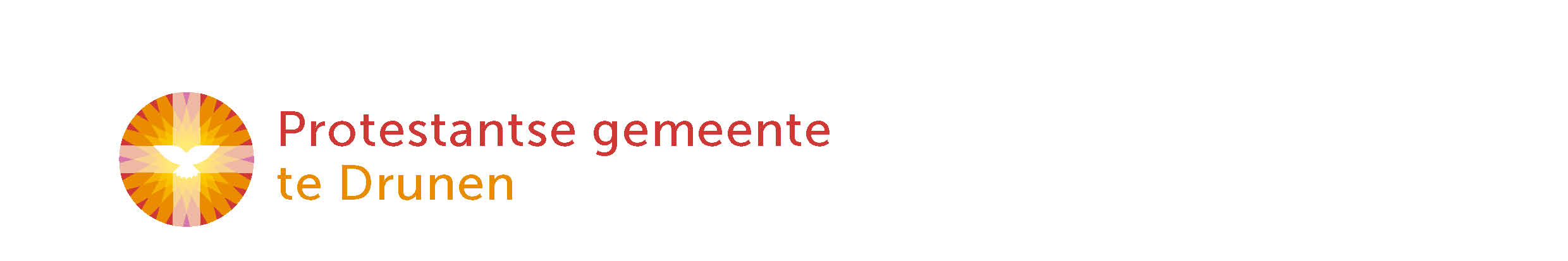 Door het oog van de naald?Liederen:	LB = Liedboek zingen en bidden in huis en kerk (2013)0. Muziek vooraf: orgelspel door de organist Wim BranderhorstINTREDEWelkom & mededelingen door ouderling van dienst Dragana van KeulenMoment van stilte1. Intochtslied: Psalm 121:1,2	Ik sla mijn ogen op en zie (staande)Bemoediging & Groet    (staande)Kyriëgebed2. Kyrië- & Glorialied: LB 848	Al wat een mens te kennen zoektDE BIJBELGebed om de heilige GeestKindermoment3. Kinderlied van oktober: Marcel & Lydia Zimmer	 Het is heerlijkhttps://youtu.be/Wh6x-KQSoak Eerste Schriftlezing: Deuteronomium 15:1-114. LB 912:1,4,5		Neem mijn leven, laat het HeerTweede Schriftlezing: Marcus 10:17-315. LB 992	Wat vraagt de Heer nog meer van ons?Uitleg & VerkondigingMoment van stilte6. Kijk- en luisterlied: Schrijvers voor gerechtigheid	Handen van Godhttps://www.youtube.com/watch?v=KQ9nCV2NQP8GEBEDEN & GAVENGebeden: Dank- & voorbeden, Stil gebed, Onze VaderDe gebeden worden afgewisseld met een couplet uit Psalm 25b	7a. Psalm 25b:1		Houd mij in leven, wees Gij mijn redding	Dankgebed	7b. Psalm 25b:2		Houd mij in leven, wees Gij mijn redding	Voorbeden	7c. Psalm 25b:3		Houd mij in leven, wees Gij mijn redding	Stil gebedgezamenlijk gebeden ‘Onze Vader’ZENDING & ZEGEN8. Slotlied: LB 835:1,3		Jezus ga ons voor (staande)9. Zegen	met gezongen ‘Amen.’     (staande)10. Muziek achteraf: Naspel door de organistGezamenlijk koffiedrinkenAls het kan buiten, anders in de kerkzaal. Hal gelieve vrijhouden. Geef elkaar de ruimte.